SECRETARÍA DISTRITAL DE CULTURA, RECREACIÓN Y DEPORTEDIRECCIÓN DE GESTIÓN CORPORATIVAGRUPO INTERNO DE TRABAJO DE GESTIÓN DEL TALENTO HUMANOPLAN ESTRATÉGICO DE TALENTO HUMANOENERO DE 2022INTRODUCCIÓNEl Plan Estratégico de Talento Humano permite plasmar y consolidar las estrategias a desarrollar durante la vigencia, para garantizar las mejores prácticas de bienestar, incentivos, capacitación, gestión y medición, entre otros, alineadas con la plataforma estratégica de nuestra Secretaría.En virtud de lo anterior, los componentes plasmados en este documento buscan generar un impacto para mejorar e incidir positivamente en los resultados individuales de cada servidor y servidora, con el propósito de que aquellos aporten en el logro de los objetivos organizacionales, buscando satisfacer a los/as ciudadanos/as, ubicándolos/as como prioridad y el centro de la gestión. Es así como los planes aquí expuestos, relacionados con la gestión de talento humano, se consolidan a partir de lo dispuesto en el artículo 2.2.22.3.14 del Decreto Nacional 1083 de 2015, adicionado por el artículo 1 del Decreto Nacional 612 de 2018, el cual señala que de acuerdo con el ámbito de aplicación del Modelo Integrado de Planeación y Gestión, a las entidades nos corresponde integrar al plan de acción, diversos planes institucionales, en lo relativo a talento humano, los referidos a continuación: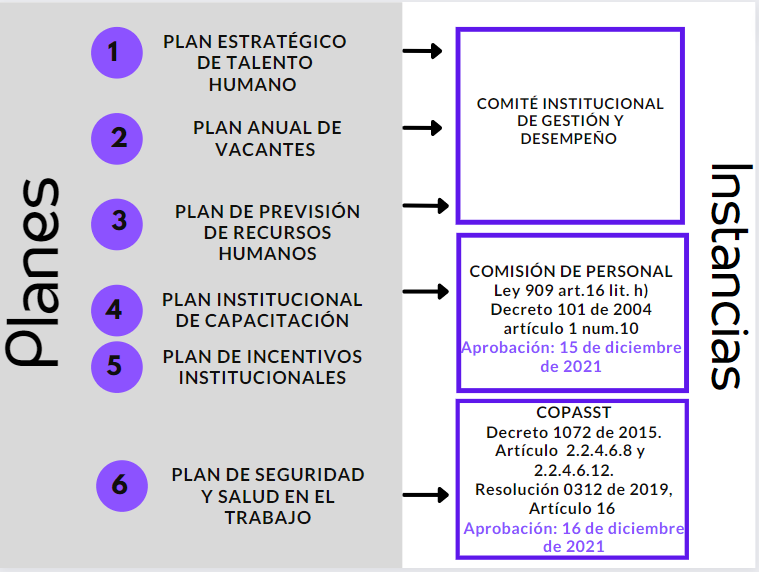 En virtud de lo anterior, teniendo pleno convencimiento de que las metas de ciudad y en especial las referidas al Sector Cultura, Recreación y Deporte, repercuten positivamente en los habitantes de Bogotá D.C., nos corresponde en el marco de la primera dimensión aunar esfuerzos para invertir, consolidar, fortalecer y apostar por nuestro talento humano, mejorando las estrategias y acciones que venimos realizando, las cuales se plasman en los diversos planes contenidos en este documento.2.OBJETIVO GENERAL DEL PLAN ESTRATÉGICO DE TALENTO HUMANOConsolidar y contar con información referida al talento humano de la Secretaría Distrital de Cultura, Recreación y Deporte que facilite la toma de decisiones, con el fin de consolidar los pilares del empleo público: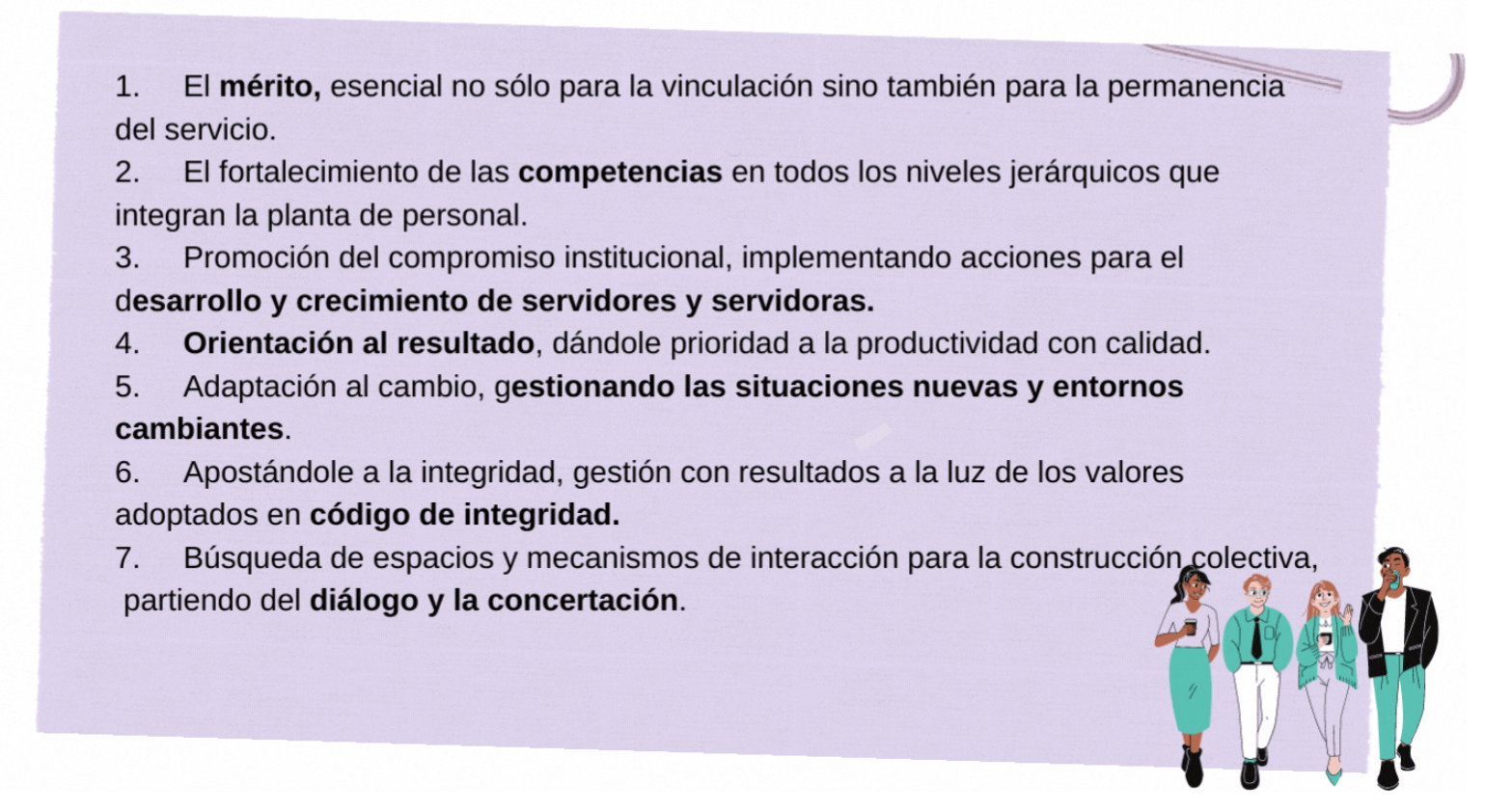 3.OBJETIVOS ESPECÍFICOS DEL PLAN ESTRATÉGICO DE TALENTO HUMANOAvanzar en los niveles de madurez de la Gestión Estratégica del Talento Humano-GETH.Fortalecer la primera dimensión del Modelo Integrado de Planeación y Gestión.Recopilar información y datos que faciliten la toma de decisiones a la alta dirección de la Secretaría. Propender por el fortalecimiento de las rutas de creación de valor, agrupaciones temáticas que permiten lograr resultados eficaces para la GETH, así: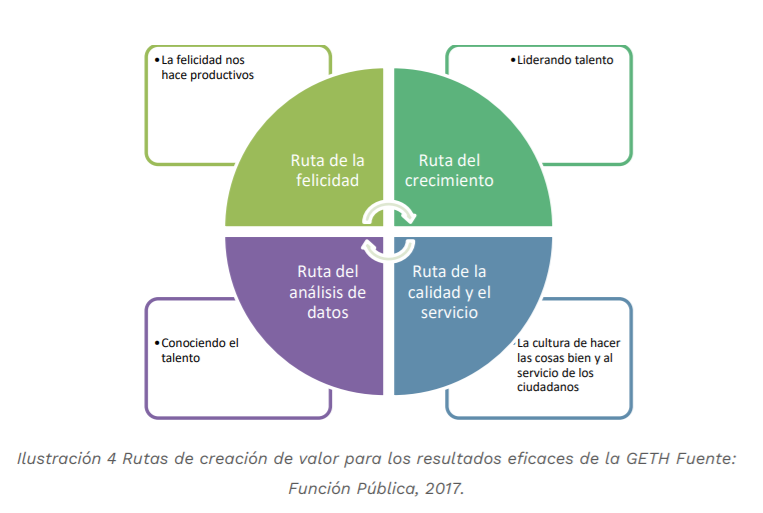 4. MARCO LEGAL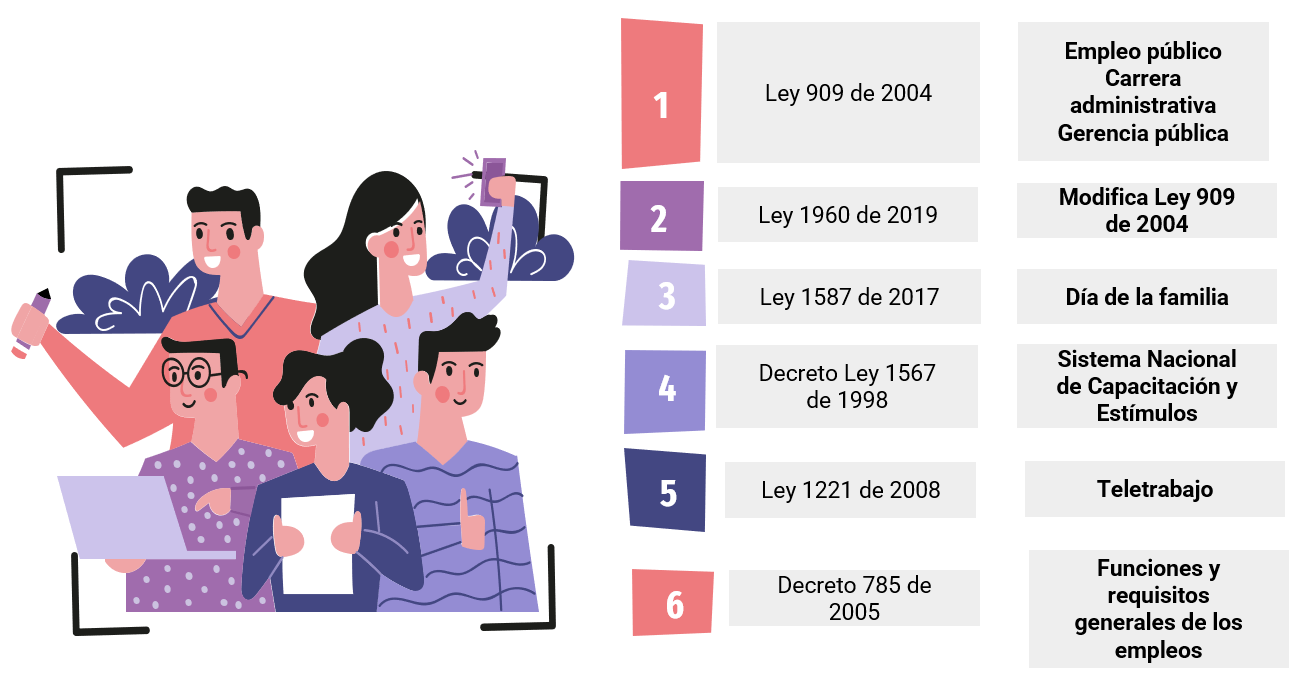 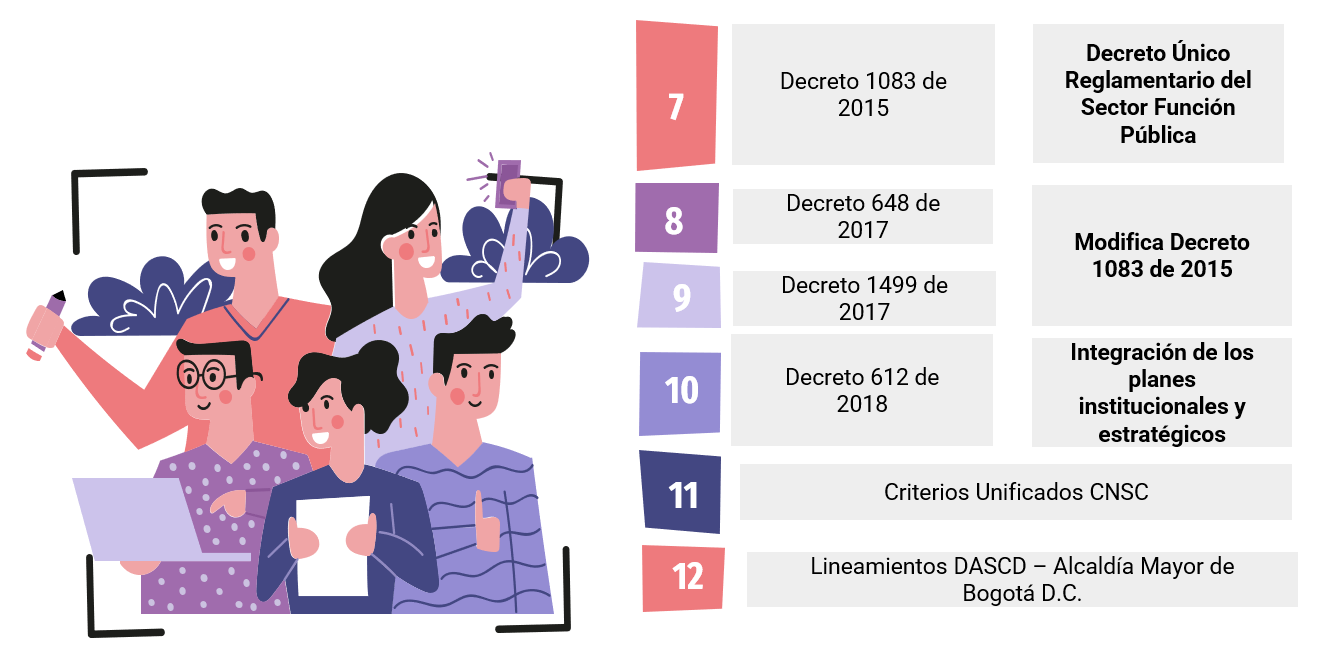 5. CONTEXTO ESTRATÉGICOEl plan estratégico de Talento Humano de la Secretaría Distrital de Cultura, Recreación y Deporte se relaciona con los siguientes objetivos estratégicos y de calidad enmarcados en las siguientes perspectivas: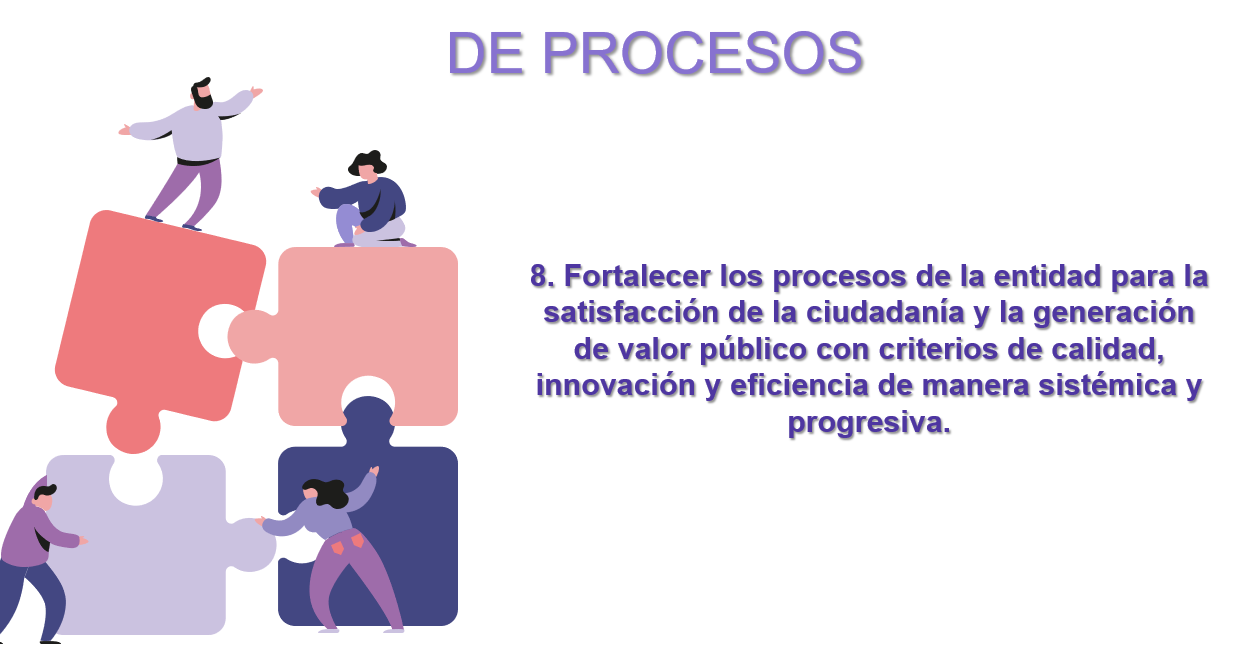 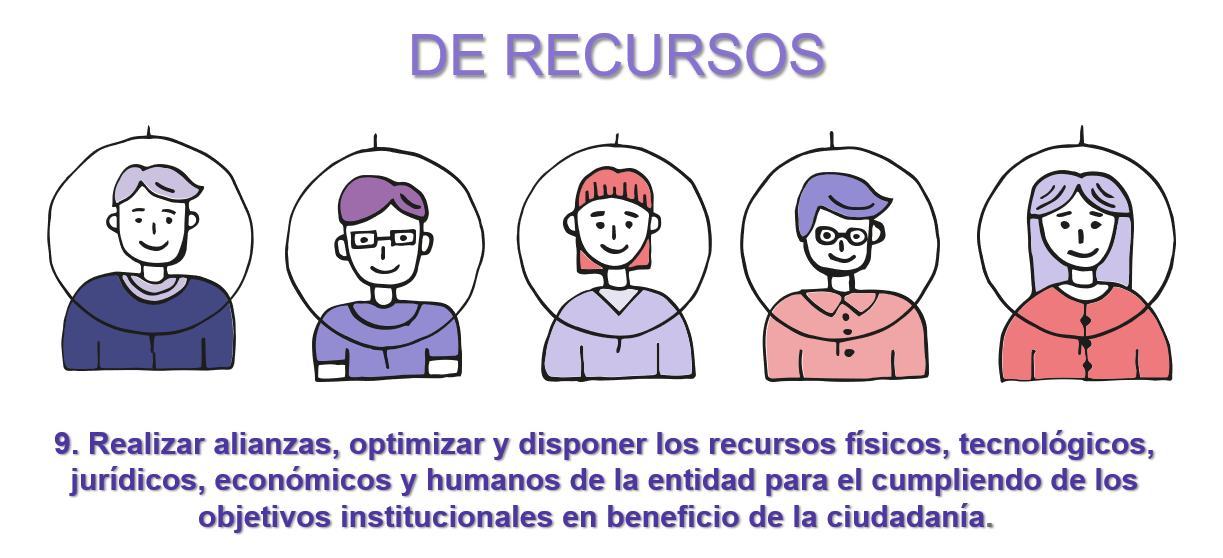 6.COMPOSICIÓN PLAN ESTRATÉGICO DE TALENTO HUMANO 7.CARACTERIZACIÓN DE LOS/AS SERVIDORES/AS DE LA SECRETARÍA DISTRITAL DE CULTURA, RECREACIÓN Y DEPORTELa planta de personal de la Secretaría está compuesta de la siguiente manera, de conformidad con la información que reposa en el Grupo Interno de Trabajo de Gestión del Talento con fecha de corte 3 de enero de 20227.1. GRUPOS ETARIOS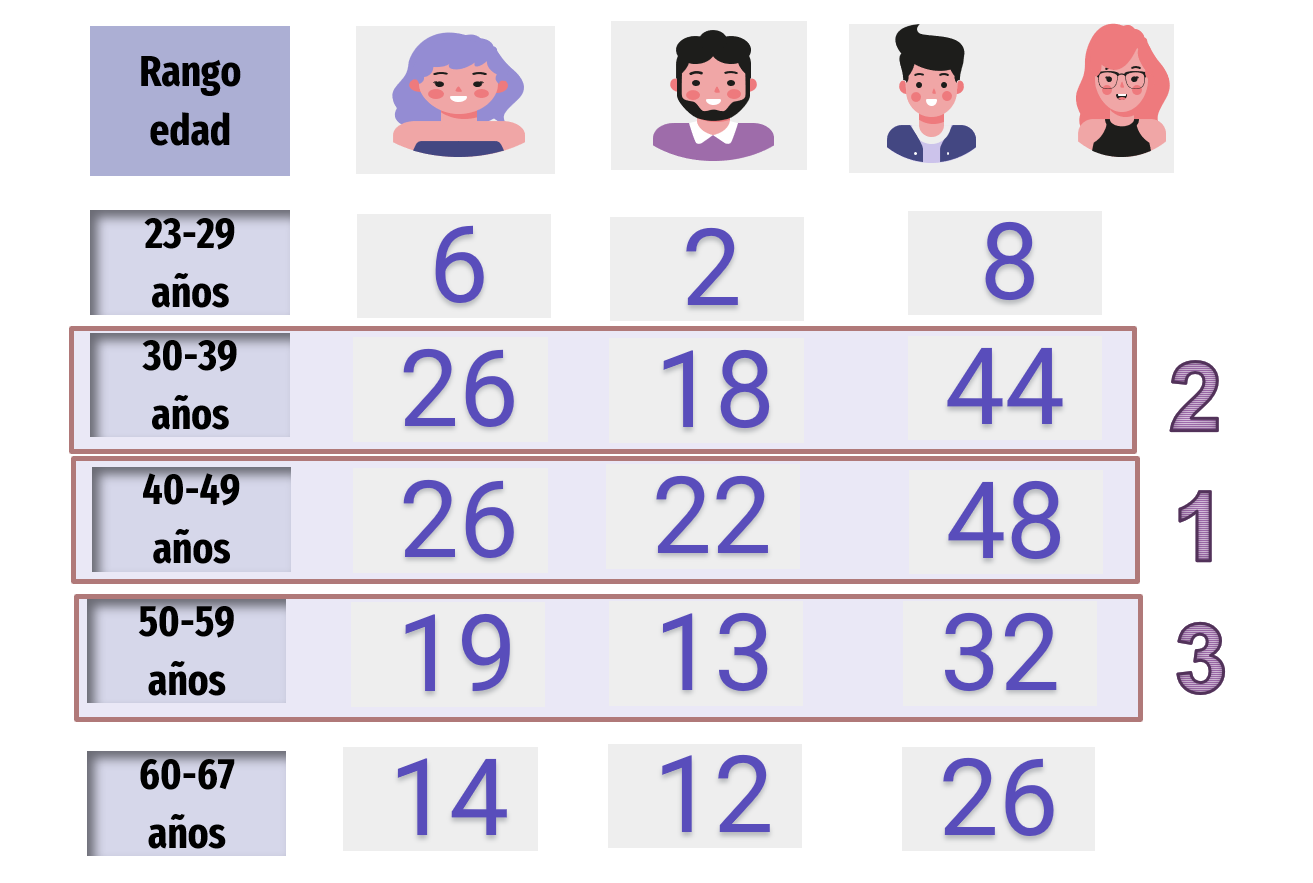 En virtud de lo anterior, evidenciamos que en primer lugar se ubica el grupo etario de 40 a 49 años (29% de la planta de personal), seguido de aquellos/as servidores/as ubicados/as en el rango de 30 a 39 años (26%) y en tercer lugar quienes acreditan de 50 a 59 años (19%).Por otra parte, encontramos 26 servidores y servidoras mayores de 60 años, representando el 15 % de la planta de personal.Así mismo, se refleja que para cada rango predomina el género femenino.7.2. GÉNERO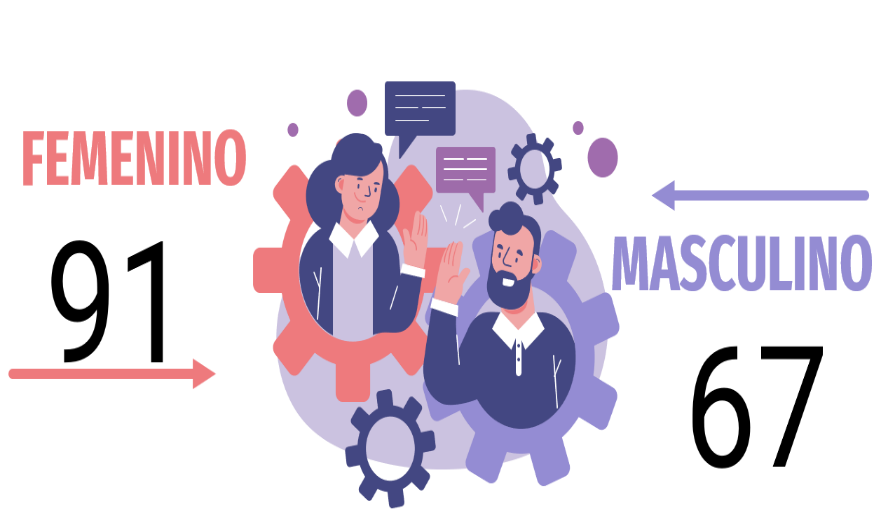 7.3. GEOREFERENCIACIÓN DE SERVIDORES/ASA continuación, se refleja el número de servidores/as por cada localidad del Distrito Capital de Bogotá: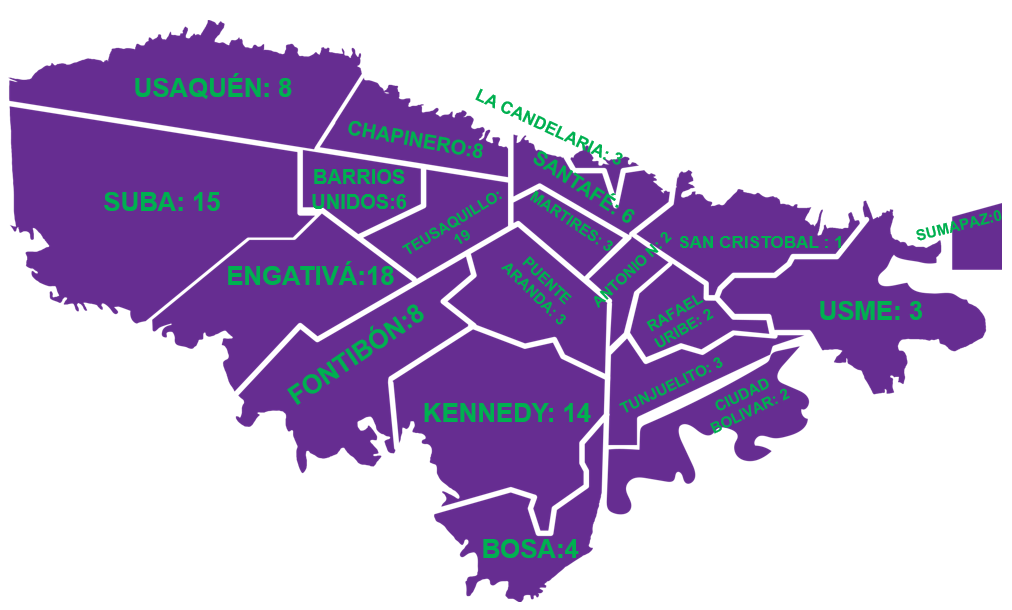 Vemos como el mayor número de servidores/as se concentra en la Localidad de Teusaquillo, seguido de Engativá, Suba y Kennedy, sin que hagan presencia en Sumapaz, Localidad rural de Bogotá D.C. 7.4. POBLACIÓN EN CONDICIÓN DE DISCAPACIDAD: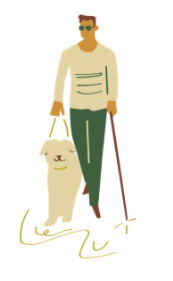 7.5. ESCOLARIDAD DE SERVIDORES/AS: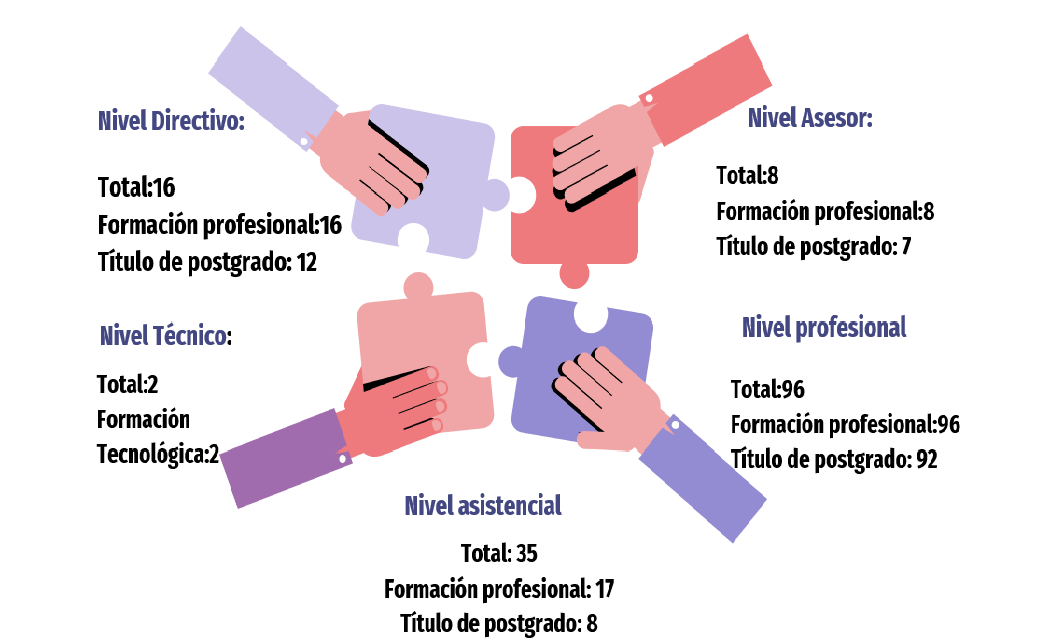 7.6. TIEMPO DE VINCULACIÓN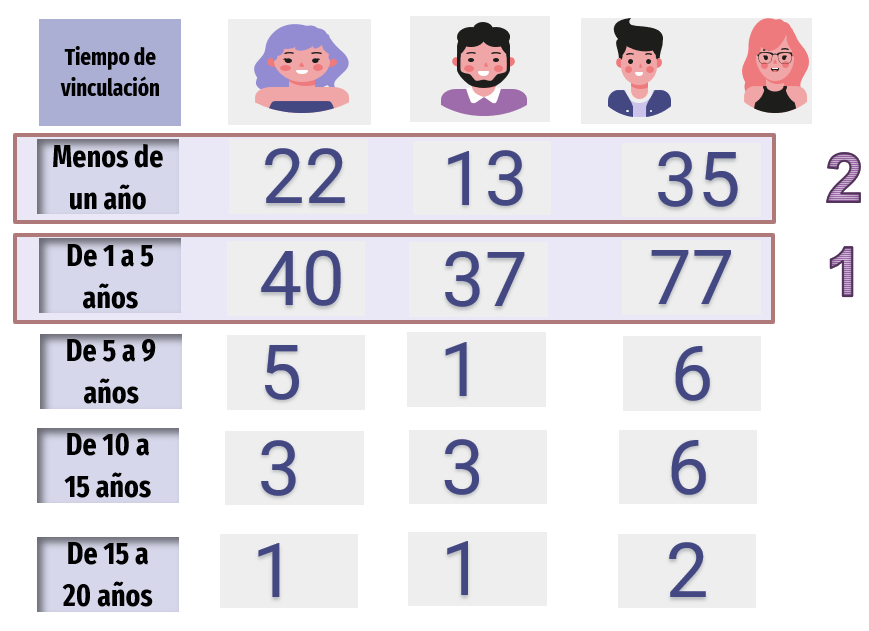 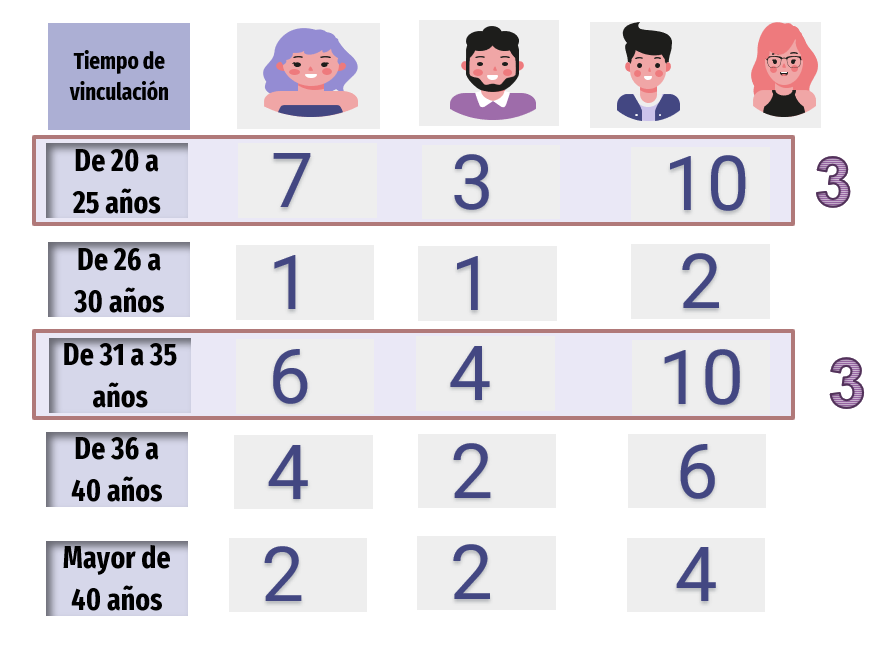 7.7. TIPO DE VINCULACIÓN: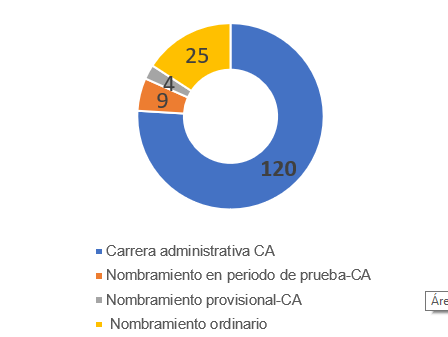 Vemos como la planta de personal de la Secretaría se encuentra compuesta en su mayoría por servidores y servidoras de carrera administrativa, quienes ostenta derechos de carrera, esto se debe a que:De los 164 empleos que componen la planta de personal, 139 son empleos de carrera administrativa.Con ocasión de los procesos de selección adelantadas por la Comisión Nacional del Servicio Civil, honrando el principio del mérito, se han provistos los empleos con las personas que han ocupado posiciones meritorias.8. PLAN ANUAL DE VACANTES8.1 COMPOSICIÓN DE LA PLANTA DE PERSONAL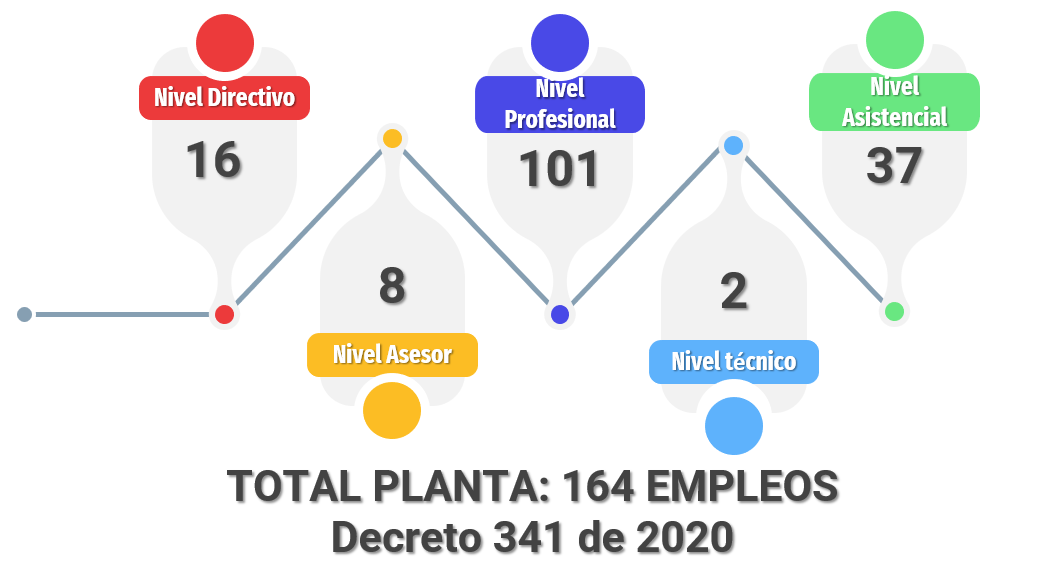 La última modificación de la planta de personal se produjo con el Decreto Distrital 341 de 2020, el cual puede consultarse en el siguiente enlace:https://www.alcaldiabogota.gov.co/sisjur/normas/Norma1.jsp?i=104059&dt=SDe los anteriores datos, podemos concluir que el nivel profesional de la planta de personal de la Secretaría Distrital de Cultura, Recreación y Deporte está compuesto por la mayoría de los empleos de carrera administrativa.8.2 VACANCIAS DEFINITIVAS En la planta de personal de la Secretaría contamos con la siguiente información referida a continuación: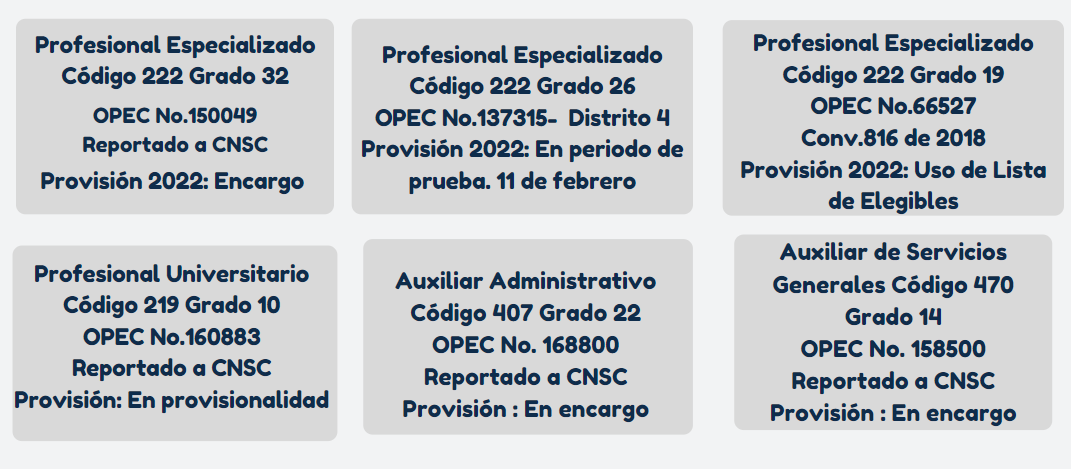 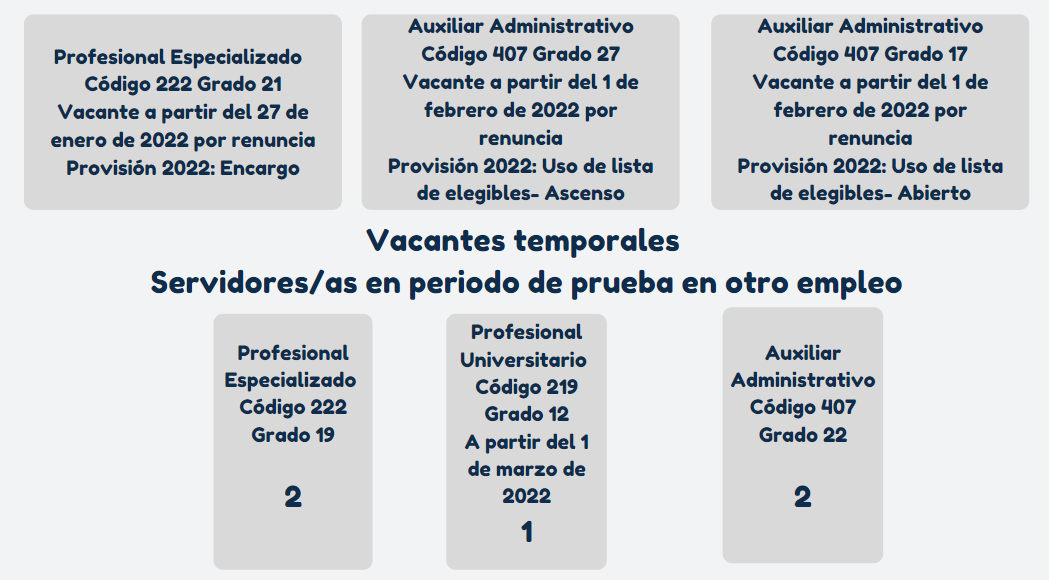  9. PLAN DE PREVISIÓN DE RECURSOS HUMANOS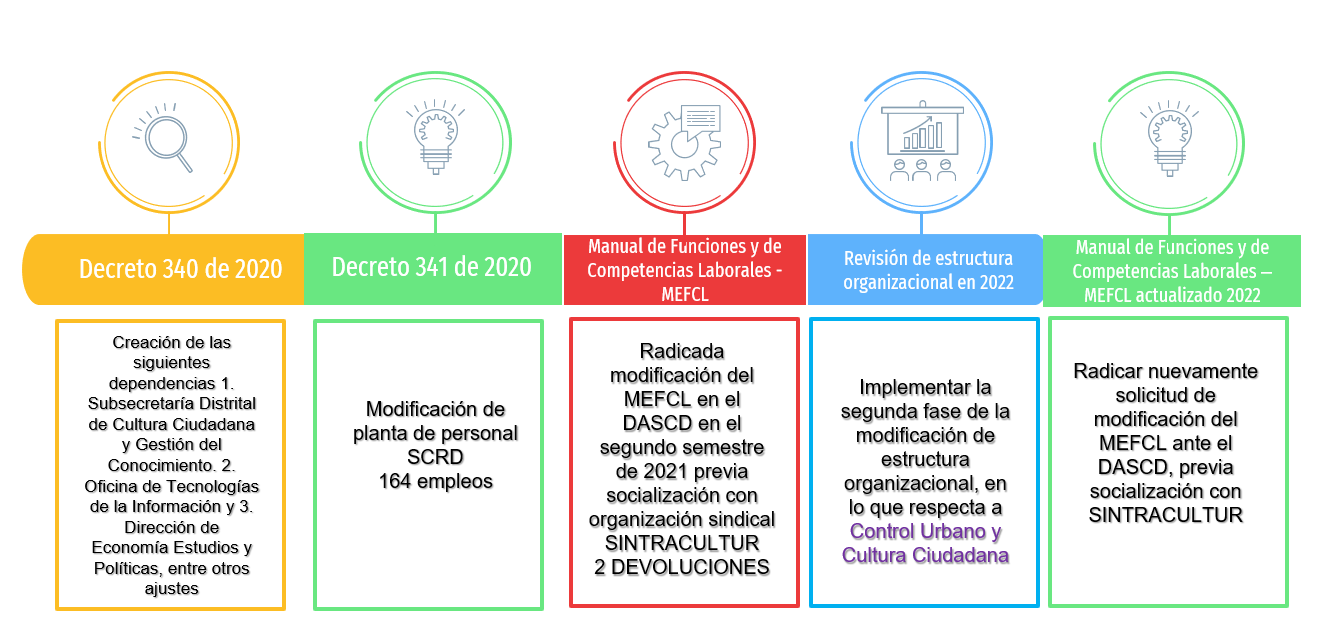 9.1 PROVISIÓN EMPLEOS DE CARRERA VIGENCIA LISTAS DE ELEGIBLESPROCESOS DE SELECCIÓN CNSC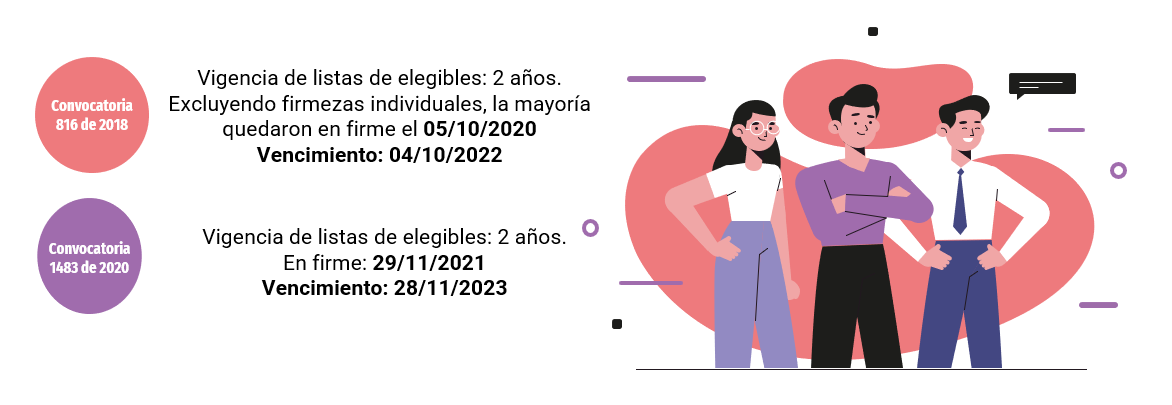 9.2 PROVISIÓN EMPLEOS DE LIBRE NOMBRAMIENTO Y REMOCIÓN9.3 GASTOS DE PERSONAL 10. PLAN INSTITUCIONAL DE CAPACITACIÓN-PIC, BIENESTAR E INCENTIVOS, SEGURIDAD Y SALUD EN EL TRABAJO10.1 PLAN INSTITUCIONAL DE CAPACITACIÓN-PICCONSÚLTELO AQUÍ: https://intranet.culturarecreacionydeporte.gov.co/organigrama/direccion-de-gestion-corporativa/gestion-del-talento-humano/capacitacion10.2 PLAN DE BIENESTAR E INCENTIVOSCONSÚLTELO AQUÍ:https://intranet.culturarecreacionydeporte.gov.co/organigrama/direccion-de-gestion-corporativa/recursos-humanos/bienestar-scrd10.3 PLAN DE SEGURIDAD Y SALUD EN EL TRABAJOCONSÚLTELO AQUÍ:https://intranet.culturarecreacionydeporte.gov.co/sites/default/files/archivos_paginas/2022_-_plan_de_seguridad_y_salud_en_el_trabajo.pdf#overlay-context=organigrama/direccion-de-gestion-corporativa/gestion-del-talento-humano/seguridad-y-salud-en-el-110.4 PLAN DE INTEGRIDADCONSÚLTELO AQUÍ:https://intranet.culturarecreacionydeporte.gov.co/nuestra-entidad/codigo-de-integridad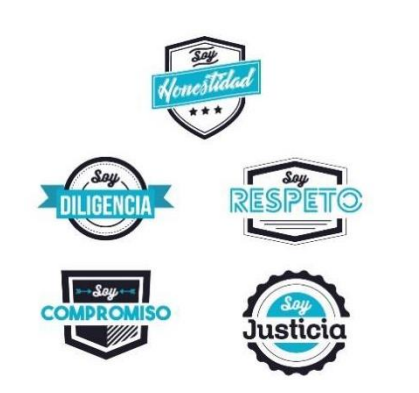 11.  IMPLEMENTACIÓN TELETRABAJO La Secretaría con el ánimo de cumplir las metas relacionadas a continuación, del “Plan de Desarrollo Económico, Social, Ambiental y de Obras Públicas del Distrito Capital 2020-2024 “Un nuevo contrato social y ambiental para la Bogotá del siglo XXI”, Propósito 5: “Construir Bogotá-región con gobierno abierto, transparente y ciudadanía consciente”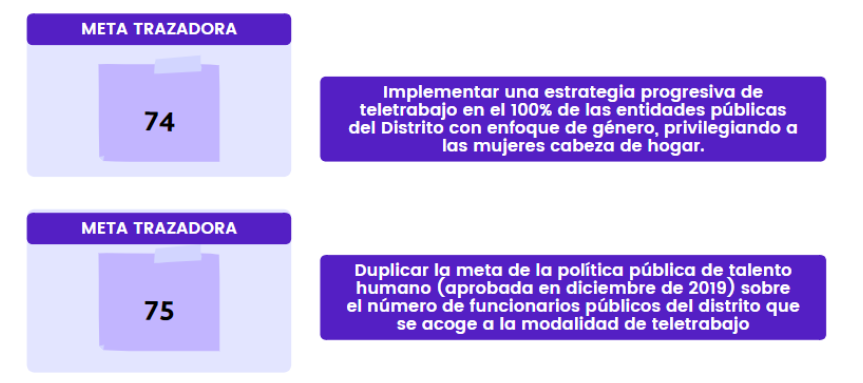 Puso en marcha la modalidad de teletrabajo, como quiera que en la vigencia 2017, a través de Resolución 471 del 13 de septiembre de 2017, expedida por esta Secretaría, se implementó una nueva prueba piloto de teletrabajo (considerando que la primera de éstas se realizó en 2014), a la cual se acogieron 53 servidores/as, con quienes se suscribió un acuerdo de voluntades.La evaluación de la prueba piloto referida permitió establecer que se elevó la productividad, los/as teletrabajadores/as mostraron responsabilidad y cumplimiento de sus funciones y la mayoría estuvo de acuerdo con su adopción.En virtud de lo anterior, para la vigencia 2021, le abrimos paso al Teletrabajo en esta Secretaría, inicialmente desde el 1 de septiembre de 2021 hasta el 30 de noviembre de 2021, en virtud del cual, se están beneficiando a 73 servidores(as), con quienes se suscribió un acuerdo de voluntades.Así las cosas, considerando sus grandes bondades y beneficios, mediante Circular No.31 del 11 de octubre de 2021, expedida por este Despacho, respecto al teletrabajo: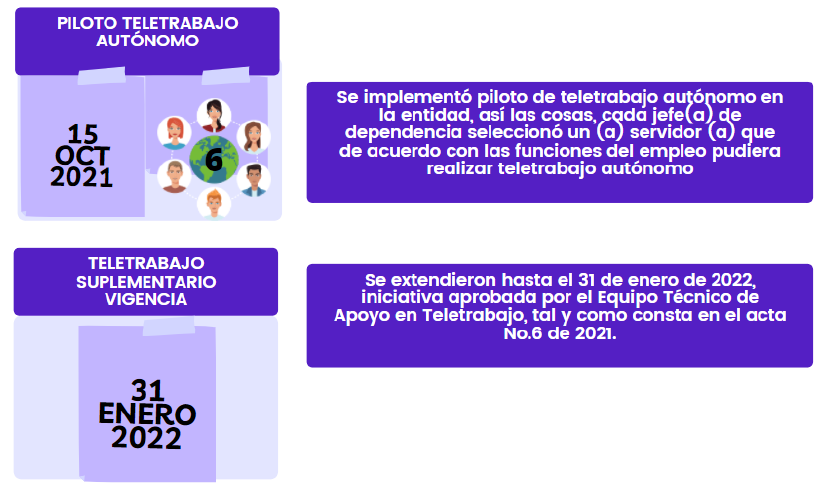 En lo que respecta al plazo, en el marco de la Circular No.040 del 1 de diciembre de 2021, expedida por el Secretario de Despacho, se prorrogó automáticamente hasta el 31 de diciembre de 2022.Adicionalmente, considerando que en la actualidad esta Secretaría aplica el Modelo + de Teletrabajo Distrital con enfoque diferencial, tenemos que en la primera etapa se dio prioridad a los siguientes grupos poblacionales: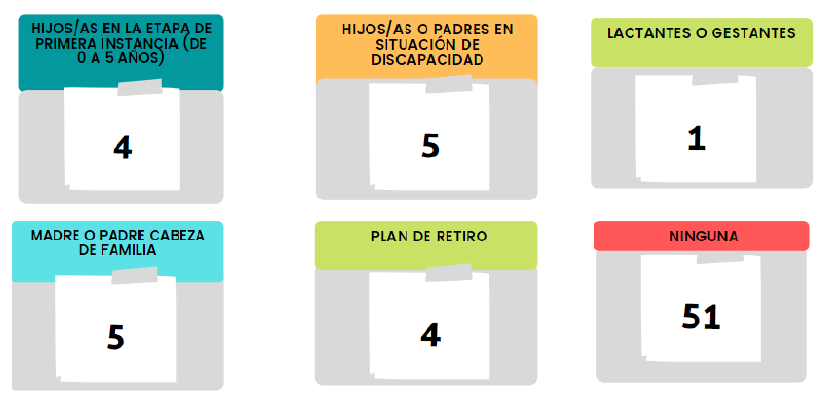 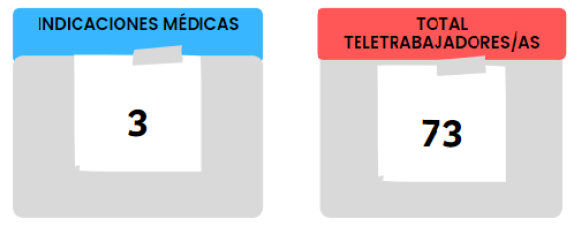 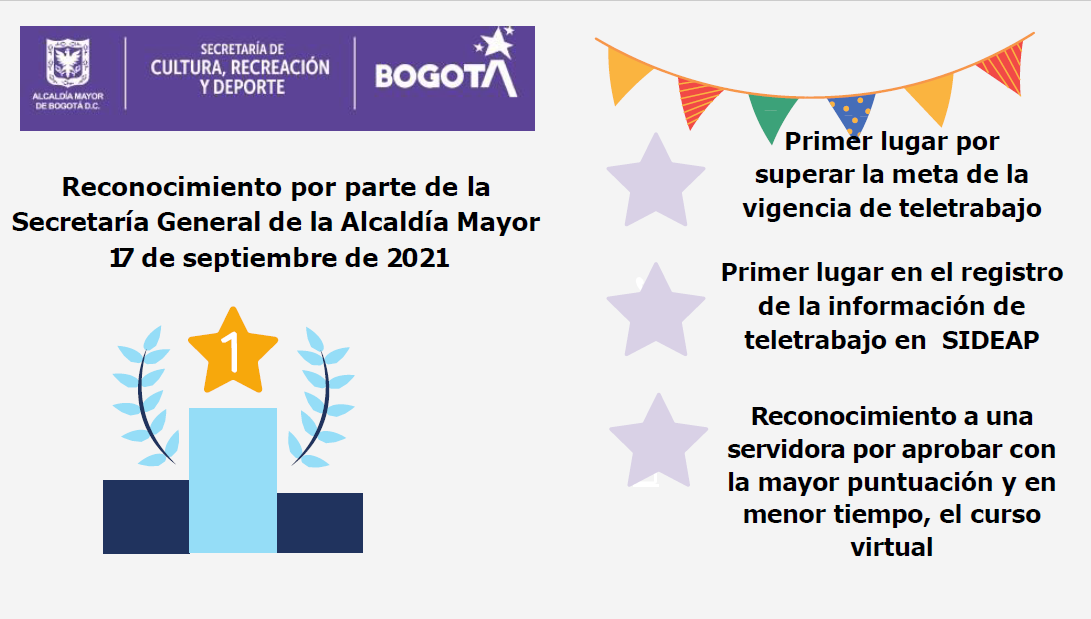 12. CONTROL DE CAMBIOS 13. RESPONSABLES DE ELABORACIÓN, REVISIÓN Y APROBACIÓNNota: A partir de la aprobación del mapa de procesos versión 09, se reinicia el versionamiento documental esto quiere decir que inicia en versión 1, teniendo en cuenta el rediseño institucional y la nueva codificación, buscando la simplificación de documentosNota: A partir de la aprobación del mapa de procesos versión 09, se reinicia el versionamiento documental esto quiere decir que inicia en versión 1, teniendo en cuenta el rediseño institucional y la nueva codificación, buscando la simplificación de documentosNo.CAMBIOS REALIZADOS1Este documento sustituye el plan estratégico del código xxxxxxxxxxxx versión 0 radicado con el No. 20197300024023.Solicitud inicial. Ver formato “Solicitud de elaboración, modificación o eliminación de documentos” Fecha: xxxxxxxxx Radicado ORFEO 2022xxxxx3, Anotaciones de los cambios o ajustes relevantes en el documentoELABORADO PORREVISADO OAP PORREVISADO PORAPROBADO PORNombre:Bibiana Quesada Mora Nombre:Angelmiro Vargas CárdenasNombre:Alba Nohora Díaz GalánYaneth Suárez AceroNombre:Comité Institucional de Gestión y DesempeñoCargo:Profesional Especializado Código 222 Grado 19Cargo:ProfesionalOficina Asesora de PlaneaciónCargo:Directora Gestión CorporativaCargo:Firma:ElectrónicaFirma:ElectrónicaFirma:ElectrónicaFirma:Electrónica